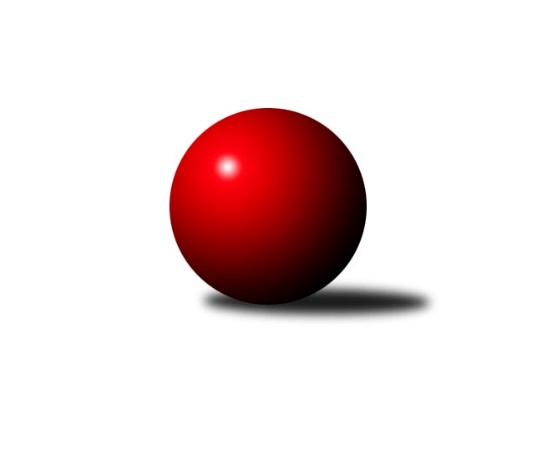 Č.13Ročník 2019/2020	6.12.2019Nejlepšího výkonu v tomto kole: 2746 dosáhlo družstvo: TJ Sokol Husovice DJihomoravský KP1 sever 2019/2020Výsledky 13. kolaSouhrnný přehled výsledků:SOS Židenice	- KK Velen Boskovice 	5:3	2520:2495	6.5:5.5	3.12.KK Moravská Slávia Brno B	- KK Moravská Slávia Brno C	6:2	2618:2543	7.0:5.0	4.12.KS Devítka Brno	- TJ Sokol Brno IV A	1:7	2520:2655	3.0:9.0	4.12.KK Slovan Rosice C	- SKK Veverky Brno	5:3	2565:2539	6.0:6.0	5.12.KK Orel Telnice	- KK Moravská Slávia Brno D	7:1	2640:2449	8.5:3.5	6.12.TJ Sokol Brno IV B	- KK Orel Ivančice	7:1	2488:2440	6.5:5.5	6.12.TJ Sokol Husovice D	- SK Brno Žabovřesky 	6:2	2746:2584	9.0:3.0	6.12.Tabulka družstev:	1.	TJ Sokol Brno IV A	13	11	0	2	76.0 : 28.0 	99.5 : 56.5 	 2603	22	2.	KK Moravská Slávia Brno B	13	11	0	2	73.0 : 31.0 	99.0 : 57.0 	 2572	22	3.	KK Orel Telnice	13	11	0	2	71.5 : 32.5 	95.0 : 61.0 	 2560	22	4.	KK Velen Boskovice	13	8	1	4	58.0 : 46.0 	84.0 : 72.0 	 2484	17	5.	KK Moravská Slávia Brno C	13	7	0	6	54.5 : 49.5 	78.5 : 77.5 	 2493	14	6.	KK Slovan Rosice C	13	6	1	6	51.5 : 52.5 	77.0 : 79.0 	 2546	13	7.	SOS Židenice	13	6	1	6	51.0 : 53.0 	75.0 : 81.0 	 2472	13	8.	KS Devítka Brno	13	6	1	6	50.0 : 54.0 	76.5 : 79.5 	 2515	13	9.	SKK Veverky Brno	13	5	0	8	45.5 : 58.5 	70.5 : 85.5 	 2387	10	10.	TJ Sokol Husovice D	13	5	0	8	45.0 : 59.0 	75.5 : 80.5 	 2498	10	11.	KK Moravská Slávia Brno D	13	3	2	8	39.0 : 65.0 	69.5 : 86.5 	 2452	8	12.	KK Orel Ivančice	13	4	0	9	37.5 : 66.5 	69.5 : 86.5 	 2471	8	13.	SK Brno Žabovřesky	13	3	1	9	43.5 : 60.5 	71.0 : 85.0 	 2498	7	14.	TJ Sokol Brno IV B	13	1	1	11	32.0 : 72.0 	51.5 : 104.5 	 2412	3Podrobné výsledky kola:	 SOS Židenice	2520	5:3	2495	KK Velen Boskovice 	Soňa Lahodová	 	 227 	 217 		444 	 0.5:1.5 	 456 	 	227 	 229		Antonín Pitner	Laura Neová	 	 190 	 207 		397 	 1:1 	 381 	 	203 	 178		František Ševčík	Věra Matevová	 	 201 	 212 		413 	 1:1 	 425 	 	222 	 203		Jana Fialová	Petr Woller	 	 217 	 209 		426 	 1:1 	 414 	 	204 	 210		Alois Látal	Pavel Suchan	 	 195 	 200 		395 	 1:1 	 397 	 	208 	 189		Ladislav Minx	Ladislav Majer	 	 224 	 221 		445 	 2:0 	 422 	 	216 	 206		Petr Papoušekrozhodčí: Nejlepší výkon utkání: 456 - Antonín Pitner	 KK Moravská Slávia Brno B	2618	6:2	2543	KK Moravská Slávia Brno C	Radek Šenkýř	 	 209 	 204 		413 	 0:2 	 441 	 	215 	 226		Filip Žažo	Jaroslav Sedlář	 	 241 	 236 		477 	 2:0 	 413 	 	209 	 204		Jan Polák	David Pospíšil	 	 230 	 211 		441 	 1:1 	 440 	 	234 	 206		Josef Polák	Petr Lang	 	 224 	 207 		431 	 2:0 	 405 	 	202 	 203		Dalibor Lang	František Kellner	 	 219 	 218 		437 	 1:1 	 418 	 	185 	 233		Zdeněk Žižlavský	Štěpán Večerka	 	 206 	 213 		419 	 1:1 	 426 	 	226 	 200		Ondřej Olšákrozhodčí: Nejlepší výkon utkání: 477 - Jaroslav Sedlář	 KS Devítka Brno	2520	1:7	2655	TJ Sokol Brno IV A	Jiří Černohlávek	 	 223 	 204 		427 	 1:1 	 446 	 	210 	 236		Radoslav Rozsíval	Ivo Hort	 	 199 	 196 		395 	 0:2 	 456 	 	236 	 220		Lukáš Chadim	Vítězslav Kopal	 	 204 	 198 		402 	 0:2 	 407 	 	208 	 199		Petr Berka	Oldřich Kopal	 	 216 	 243 		459 	 2:0 	 435 	 	205 	 230		Martin Pokorný	Jaroslav Sedlář	 	 213 	 195 		408 	 0:2 	 448 	 	236 	 212		Miroslav Vítek	Jaroslav Sláma	 	 199 	 230 		429 	 0:2 	 463 	 	214 	 249		Pavel Husarrozhodčí:  Vedoucí družstevNejlepší výkon utkání: 463 - Pavel Husar	 KK Slovan Rosice C	2565	5:3	2539	SKK Veverky Brno	Milan Čech	 	 215 	 211 		426 	 2:0 	 413 	 	211 	 202		Tomáš Rak	Magda Winterová	 	 221 	 208 		429 	 1:1 	 430 	 	190 	 240		Petr Večeřa	Petr Mecerod	 	 201 	 224 		425 	 1:1 	 404 	 	206 	 198		Lukáš Pernica	Alena Bružová	 	 197 	 213 		410 	 0:2 	 437 	 	211 	 226		Vladimír Veselý	Josef Tesař	 	 232 	 238 		470 	 2:0 	 422 	 	224 	 198		Vladimír Polách	Kamil Ondroušek	 	 192 	 213 		405 	 0:2 	 433 	 	216 	 217		Martin Zubatýrozhodčí: Petr MecerodNejlepší výkon utkání: 470 - Josef Tesař	 KK Orel Telnice	2640	7:1	2449	KK Moravská Slávia Brno D	Mirek Mikáč	 	 239 	 208 		447 	 2:0 	 382 	 	179 	 203		Tereza Nová	Zdenek Pokorný	 	 246 	 205 		451 	 1:1 	 413 	 	200 	 213		Michaela Šimková	Alena Dvořáková *1	 	 179 	 190 		369 	 0:2 	 440 	 	209 	 231		František Kramář	Jiří Dvořák	 	 244 	 209 		453 	 1.5:0.5 	 430 	 	221 	 209		Roman Janderka	Jiří Šimeček	 	 215 	 231 		446 	 2:0 	 403 	 	191 	 212		Radka Šindelářová	František Hrazdíra	 	 240 	 234 		474 	 2:0 	 381 	 	199 	 182		Miroslav Vítekrozhodčí: Dvořák Pavelstřídání: *1 od 57. hodu Pavel DvořákNejlepší výkon utkání: 474 - František Hrazdíra	 TJ Sokol Brno IV B	2488	7:1	2440	KK Orel Ivančice	Milan Krejčí	 	 184 	 238 		422 	 1:1 	 405 	 	200 	 205		Martin Bublák	Ivona Hájková	 	 224 	 212 		436 	 1:1 	 416 	 	198 	 218		Martin Maša	Zdeněk Holoubek	 	 223 	 214 		437 	 2:0 	 413 	 	207 	 206		Zdeněk Mrkvica	Libuše Janková	 	 223 	 214 		437 	 1:1 	 416 	 	189 	 227		Jaromír Klika	Roman Vlach	 	 176 	 175 		351 	 0:2 	 399 	 	189 	 210		Petr Kremláček	Jiří Josefík	 	 196 	 209 		405 	 1.5:0.5 	 391 	 	196 	 195		František Zemekrozhodčí: vedoucí družstevNejlepšího výkonu v tomto utkání: 437 kuželek dosáhli: Zdeněk Holoubek, Libuše Janková	 TJ Sokol Husovice D	2746	6:2	2584	SK Brno Žabovřesky 	Petr Trusina	 	 215 	 234 		449 	 2:0 	 415 	 	191 	 224		Zdeněk Kouřil	Martin Sedlák	 	 210 	 224 		434 	 1:1 	 443 	 	225 	 218		Richard Coufal	Jan Veselovský	 	 229 	 222 		451 	 1:1 	 452 	 	216 	 236		Oldřich Šikula	Jiří Rauschgold	 	 235 	 227 		462 	 2:0 	 430 	 	226 	 204		Petr Kouřil	Pavel Kolařík	 	 246 	 242 		488 	 2:0 	 405 	 	217 	 188		Vladimír Vondráček	Marek Škrabal	 	 225 	 237 		462 	 1:1 	 439 	 	244 	 195		Milan Hepnárekrozhodčí: Vedoucí družstevNejlepší výkon utkání: 488 - Pavel KolaříkPořadí jednotlivců:	jméno hráče	družstvo	celkem	plné	dorážka	chyby	poměr kuž.	Maximum	1.	Marek Rozsíval 	TJ Sokol Brno IV A	463.70	309.7	154.0	2.4	5/6	(494)	2.	David Pospíšil 	KK Moravská Slávia Brno B	459.61	305.4	154.2	3.8	4/5	(480)	3.	Pavel Husar 	TJ Sokol Brno IV A	450.20	306.9	143.3	5.3	6/6	(476)	4.	Lukáš Chadim 	TJ Sokol Brno IV A	448.69	298.6	150.0	2.3	5/6	(477)	5.	Petr Fiala 	KK Velen Boskovice 	447.69	309.2	138.5	6.1	4/6	(461)	6.	František Hrazdíra 	KK Orel Telnice	444.65	301.0	143.6	2.8	6/6	(474)	7.	Martin Pokorný 	TJ Sokol Brno IV A	443.87	299.5	144.3	4.1	5/6	(450)	8.	Soňa Lahodová 	SOS Židenice	443.69	300.1	143.6	4.0	4/6	(463)	9.	Petr Woller 	SOS Židenice	441.35	297.6	143.7	2.9	6/6	(457)	10.	Kamil Ondroušek 	KK Slovan Rosice C	440.08	306.4	133.7	5.7	6/6	(459)	11.	Jiří Černohlávek 	KS Devítka Brno	439.63	294.9	144.7	5.3	4/5	(474)	12.	Zdeněk Holoubek 	TJ Sokol Brno IV B	438.83	302.9	136.0	6.6	6/6	(480)	13.	Jiří Šimeček 	KK Orel Telnice	438.67	305.9	132.8	4.0	5/6	(470)	14.	Oldřich Kopal 	KS Devítka Brno	438.30	300.2	138.1	4.7	5/5	(460)	15.	Richard Coufal 	SK Brno Žabovřesky 	437.90	302.9	135.0	4.5	7/7	(470)	16.	Jiří Dvořák 	KK Orel Telnice	435.87	299.3	136.6	5.0	6/6	(474)	17.	Štěpán Večerka 	KK Moravská Slávia Brno B	434.33	291.8	142.5	3.9	5/5	(488)	18.	Martin Bublák 	KK Orel Ivančice	432.97	297.8	135.2	6.6	6/6	(473)	19.	Mirek Mikáč 	KK Orel Telnice	432.84	294.4	138.4	5.4	5/6	(478)	20.	Roman Janderka 	KK Moravská Slávia Brno D	431.20	293.1	138.1	3.9	5/6	(475)	21.	Josef Tesař 	KK Slovan Rosice C	430.75	294.3	136.5	4.9	6/6	(473)	22.	Marek Škrabal 	TJ Sokol Husovice D	430.28	297.7	132.6	6.6	4/4	(483)	23.	Miroslav Vyhlídal 	KK Moravská Slávia Brno B	429.77	290.8	138.9	4.2	5/5	(451)	24.	Martin Maša 	KK Orel Ivančice	429.70	295.8	134.0	5.1	5/6	(473)	25.	Petr Papoušek 	KK Velen Boskovice 	428.55	285.1	143.5	6.5	6/6	(471)	26.	Zdeněk Žižlavský 	KK Moravská Slávia Brno C	427.67	300.8	126.9	6.9	7/7	(459)	27.	Petr Kouřil 	SK Brno Žabovřesky 	427.40	289.5	137.9	5.0	5/7	(448)	28.	Milan Hepnárek 	SK Brno Žabovřesky 	427.10	301.3	125.8	8.2	6/7	(454)	29.	Jaroslav Sedlář 	KS Devítka Brno	426.90	299.9	127.0	6.4	5/5	(451)	30.	Pavel Mecerod 	KK Slovan Rosice C	426.56	292.5	134.0	5.7	5/6	(451)	31.	Antonín Pitner 	KK Velen Boskovice 	426.17	294.7	131.5	5.8	6/6	(456)	32.	Oldřich Šikula 	SK Brno Žabovřesky 	426.13	289.1	137.0	5.8	6/7	(452)	33.	Petr Trusina 	TJ Sokol Husovice D	425.83	295.5	130.3	7.4	3/4	(478)	34.	Magda Winterová 	KK Slovan Rosice C	425.50	295.8	129.8	6.2	6/6	(476)	35.	František Kramář 	KK Moravská Slávia Brno D	425.23	288.9	136.4	4.8	6/6	(461)	36.	Jan Veselovský 	TJ Sokol Husovice D	424.81	293.9	130.9	7.3	4/4	(452)	37.	Jiří Rauschgold 	TJ Sokol Husovice D	423.60	300.2	123.4	6.9	3/4	(462)	38.	Ladislav Majer 	SOS Židenice	423.30	287.2	136.1	6.0	5/6	(449)	39.	Dalibor Lang 	KK Moravská Slávia Brno C	423.00	294.3	128.7	6.4	5/7	(463)	40.	Radoslav Rozsíval 	TJ Sokol Brno IV A	422.57	296.1	126.4	5.5	6/6	(454)	41.	František Kellner 	KK Moravská Slávia Brno B	421.70	292.5	129.2	6.4	5/5	(472)	42.	Jaromír Klika 	KK Orel Ivančice	421.44	285.6	135.9	6.7	6/6	(466)	43.	Pavel Dvořák 	KK Orel Telnice	421.40	289.0	132.4	5.5	5/6	(445)	44.	Petr Večeřa 	SKK Veverky Brno	421.00	285.0	136.0	5.2	7/8	(456)	45.	Milan Čech 	KK Slovan Rosice C	420.50	290.7	129.8	7.7	4/6	(461)	46.	Milan Mikáč 	KK Orel Telnice	419.92	289.2	130.8	6.8	6/6	(485)	47.	Miroslav Vítek 	TJ Sokol Brno IV A	419.74	290.8	129.0	5.6	5/6	(448)	48.	Vítězslav Kopal 	KS Devítka Brno	418.64	285.4	133.2	5.5	5/5	(456)	49.	Petr Mecerod 	KK Slovan Rosice C	418.40	294.2	124.2	6.4	5/6	(458)	50.	Alena Bružová 	KK Slovan Rosice C	418.06	287.2	130.9	7.6	4/6	(439)	51.	Martin Zubatý 	SKK Veverky Brno	416.67	289.0	127.7	7.2	8/8	(458)	52.	Renata Svobodová 	SOS Židenice	416.19	289.4	126.8	7.1	6/6	(452)	53.	Vladimír Veselý 	SKK Veverky Brno	416.08	293.3	122.8	5.8	6/8	(443)	54.	Jan Polák 	KK Moravská Slávia Brno C	415.04	291.9	123.1	7.2	7/7	(453)	55.	Zdeněk Mrkvica 	KK Orel Ivančice	414.85	289.7	125.2	8.3	5/6	(456)	56.	Petr Lang 	KK Moravská Slávia Brno B	414.30	288.5	125.9	7.3	5/5	(457)	57.	Tomáš Rak 	SKK Veverky Brno	414.10	290.0	124.1	6.4	8/8	(437)	58.	Radim Kozumplík 	TJ Sokol Husovice D	411.68	291.5	120.2	8.0	4/4	(448)	59.	Petr Berka 	TJ Sokol Brno IV A	411.52	291.7	119.8	6.3	5/6	(452)	60.	Jana Fialová 	KK Velen Boskovice 	410.04	287.2	122.8	8.4	5/6	(465)	61.	Michaela Šimková 	KK Moravská Slávia Brno D	409.29	291.0	118.3	7.4	4/6	(438)	62.	František Ševčík 	KK Velen Boskovice 	409.06	288.0	121.1	7.1	6/6	(481)	63.	Filip Žažo 	KK Moravská Slávia Brno C	408.86	290.9	118.0	8.2	7/7	(444)	64.	Ivona Hájková 	TJ Sokol Brno IV B	408.61	282.5	126.1	9.3	4/6	(436)	65.	Pavel Suchan 	SOS Židenice	408.26	281.9	126.4	7.9	5/6	(454)	66.	Martin Sedlák 	TJ Sokol Husovice D	408.08	289.1	119.0	7.3	4/4	(434)	67.	Vladimír Vondráček 	SK Brno Žabovřesky 	406.39	282.4	124.0	7.1	6/7	(444)	68.	Libuše Janková 	TJ Sokol Brno IV B	405.87	286.1	119.7	7.3	6/6	(458)	69.	Radka Šindelářová 	KK Moravská Slávia Brno D	405.52	285.6	119.9	8.0	6/6	(436)	70.	Jaroslav Sláma 	KS Devítka Brno	403.89	283.4	120.5	10.6	5/5	(439)	71.	Josef Polák 	KK Moravská Slávia Brno C	403.65	281.6	122.1	7.4	7/7	(468)	72.	Petr Chovanec 	TJ Sokol Husovice D	402.38	283.2	119.2	9.9	4/4	(432)	73.	Eduard Ostřížek 	SK Brno Žabovřesky 	400.87	280.4	120.5	7.8	6/7	(448)	74.	Tereza Nová 	KK Moravská Slávia Brno D	400.33	282.5	117.8	9.5	6/6	(445)	75.	Ivo Hort 	KS Devítka Brno	399.77	285.4	114.3	10.3	4/5	(443)	76.	Milan Krejčí 	TJ Sokol Brno IV B	399.11	291.3	107.8	11.4	6/6	(481)	77.	František Zemek 	KK Orel Ivančice	394.25	283.3	111.0	12.1	6/6	(423)	78.	Věra Matevová 	SOS Židenice	394.22	281.9	112.3	9.1	6/6	(449)	79.	Zdeněk Kouřil 	SK Brno Žabovřesky 	391.60	274.7	116.9	7.0	7/7	(418)	80.	Petr Kremláček 	KK Orel Ivančice	389.77	271.7	118.1	8.9	6/6	(405)	81.	Bohumil Sehnal 	TJ Sokol Brno IV B	388.75	277.5	111.3	13.5	4/6	(419)	82.	Roman Vlach 	TJ Sokol Brno IV B	386.36	278.3	108.1	9.8	5/6	(431)	83.	Alena Dvořáková 	KK Orel Telnice	384.46	267.4	117.1	8.4	4/6	(441)	84.	Jiří Josefík 	TJ Sokol Brno IV B	381.32	272.1	109.3	13.4	6/6	(447)	85.	Laura Neová 	SOS Židenice	376.92	268.6	108.3	11.6	6/6	(429)	86.	Miroslav Vítek 	KK Moravská Slávia Brno D	368.19	267.8	100.4	14.3	6/6	(423)	87.	Lukáš Pernica 	SKK Veverky Brno	367.15	270.2	97.0	12.9	8/8	(416)		Pavel Kolařík 	TJ Sokol Husovice D	488.00	310.0	178.0	2.0	1/4	(488)		Jiří Kraus 	KK Moravská Slávia Brno D	451.00	307.5	143.5	6.0	2/6	(468)		Zdenek Pokorný 	KK Orel Telnice	434.75	300.8	134.0	4.3	2/6	(451)		Jaroslav Sedlář 	KK Moravská Slávia Brno B	431.20	303.3	127.9	3.3	2/5	(477)		Radek Šenkýř 	KK Moravská Slávia Brno B	429.05	292.9	136.2	5.5	3/5	(457)		Jaromíra Čáslavská 	SKK Veverky Brno	428.00	297.0	131.0	2.0	1/8	(428)		Radim Jelínek 	SK Brno Žabovřesky 	428.00	300.0	128.0	6.0	1/7	(428)		Rudolf Zouhar 	TJ Sokol Brno IV B	423.00	291.0	132.0	6.0	1/6	(423)		Miroslav Oujezdský 	KK Moravská Slávia Brno C	422.67	285.3	137.3	6.3	3/7	(451)		Vladimír Polách 	SKK Veverky Brno	421.75	282.5	139.3	6.5	2/8	(436)		Ondřej Olšák 	KK Moravská Slávia Brno C	419.04	298.5	120.5	8.0	4/7	(454)		Dalibor Dvorník 	KK Moravská Slávia Brno B	419.00	295.0	124.0	11.0	1/5	(419)		Jiří Martínek 	KS Devítka Brno	418.50	296.5	122.0	9.0	2/5	(428)		Jan Svoboda 	KK Orel Ivančice	417.61	293.3	124.3	10.2	3/6	(441)		Petr Ševčík 	KK Velen Boskovice 	414.39	284.0	130.4	7.4	3/6	(462)		Petr Juránek 	KS Devítka Brno	410.50	298.5	112.0	12.0	2/5	(453)		Jan Bernatík 	KK Moravská Slávia Brno C	410.33	286.0	124.3	6.0	3/7	(415)		Jiří Kisling 	KK Moravská Slávia Brno D	408.33	283.3	125.0	8.7	2/6	(420)		Jana Večeřová 	SKK Veverky Brno	402.13	278.5	123.6	8.0	2/8	(417)		Alfréd Peřina 	KK Slovan Rosice C	402.00	285.0	117.0	8.2	3/6	(427)		Vojtěch Šmarda 	KK Orel Ivančice	401.25	273.5	127.8	8.3	2/6	(444)		Cyril Vaško 	KS Devítka Brno	400.00	289.0	111.0	11.0	1/5	(400)		Ondřej Chovanec 	TJ Sokol Husovice D	399.25	271.9	127.4	9.9	2/4	(415)		Radka Rosendorfová 	TJ Sokol Brno IV A	392.00	278.5	113.5	10.0	2/6	(400)		Milan Doušek 	KK Orel Telnice	390.00	287.0	103.0	10.0	1/6	(390)		Miroslav Hoffmann 	SOS Židenice	389.00	274.0	115.0	10.5	2/6	(397)		Radek Smutný 	TJ Sokol Brno IV B	388.00	292.0	96.0	20.0	1/6	(388)		Milan Kučera 	KK Moravská Slávia Brno C	386.00	271.0	115.0	7.0	1/7	(386)		Alois Látal 	KK Velen Boskovice 	384.67	269.7	115.0	9.7	3/6	(414)		Ladislav Minx 	KK Velen Boskovice 	384.00	278.3	105.7	13.0	3/6	(397)		Eugen Olgyai 	SKK Veverky Brno	379.17	266.3	112.8	11.3	3/8	(420)		Ondřej Peterka 	KK Orel Ivančice	379.00	279.5	99.5	13.5	2/6	(391)		Jaromír Zukal 	KK Velen Boskovice 	377.00	266.3	110.7	9.7	3/6	(428)		Petr Michálek 	KK Velen Boskovice 	371.00	263.0	108.0	9.0	1/6	(371)		Jan Kučera 	TJ Sokol Brno IV B	370.00	258.0	112.0	8.0	1/6	(370)		Ivo Mareček 	KK Velen Boskovice 	368.00	269.0	99.0	11.7	3/6	(374)		František Žák 	SKK Veverky Brno	367.00	254.0	113.0	9.0	1/8	(367)		Marek Svitavský 	TJ Sokol Brno IV A	358.00	278.0	80.0	20.0	1/6	(358)		Milan Grombiřík 	SKK Veverky Brno	350.00	252.3	97.7	14.7	3/8	(385)		Karel Krajina 	SKK Veverky Brno	342.00	255.5	86.5	17.0	2/8	(349)Sportovně technické informace:Starty náhradníků:registrační číslo	jméno a příjmení 	datum startu 	družstvo	číslo startu25625	Vladimír Polách	05.12.2019	SKK Veverky Brno	3x
Hráči dopsaní na soupisku:registrační číslo	jméno a příjmení 	datum startu 	družstvo	6319	Pavel Kolařík	06.12.2019	TJ Sokol Husovice D	Program dalšího kola:7.1.2020	út	17:00	SOS Židenice - KK Orel Telnice	8.1.2020	st	18:00	KK Moravská Slávia Brno B - TJ Sokol Brno IV A	8.1.2020	st	19:00	KS Devítka Brno - SK Brno Žabovřesky 	9.1.2020	čt	18:00	KK Slovan Rosice C - KK Orel Ivančice	10.1.2020	pá	17:00	KK Velen Boskovice  - TJ Sokol Husovice D	10.1.2020	pá	17:00	TJ Sokol Brno IV B - KK Moravská Slávia Brno C	10.1.2020	pá	17:30	KK Moravská Slávia Brno D - SKK Veverky Brno	Nejlepší šestka kola - absolutněNejlepší šestka kola - absolutněNejlepší šestka kola - absolutněNejlepší šestka kola - absolutněNejlepší šestka kola - dle průměru kuželenNejlepší šestka kola - dle průměru kuželenNejlepší šestka kola - dle průměru kuželenNejlepší šestka kola - dle průměru kuželenNejlepší šestka kola - dle průměru kuželenPočetJménoNázev týmuVýkonPočetJménoNázev týmuPrůměr (%)Výkon1xPavel KolaříkHusovice D4881xPavel KolaříkHusovice D114.884882xJaroslav SedlářMS Brno B4772xJaroslav SedlářMS Brno B113.074774xFrantišek HrazdíraTelnice4742xFrantišek HrazdíraTelnice112.034742xJosef TesařRosice C4701xJosef TesařRosice C109.314702xPavel HusarBrno IV A4633xPavel HusarBrno IV A1094634xMarek ŠkrabalHusovice D4621xAntonín PitnerBoskovice108.93456